  02.03.2018г  Мама – солнышко,  цветочек. Мама – воздуха глоточек. Мама – радость, мама смех, Наши  мамы лучше всех! Дети детского сада поздравили своих любимых мам и бабушек с праздником  8 Марта!   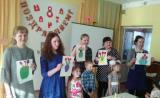   21.03.2018г.  В Новоторъяльском Центре Культуры и Досуга прошел литературный конкурс "Волшебное Русское слово" воспитанник  детского сада Демидов Макар принял участие и стал победителем Диплома 3 степени в категории детей 7-11 лет. Молодец!!!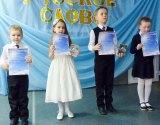    26.03.2018г. Пришли результаты  районного конкурса рисунков «Наша армия родная».  Участникам конкурса Демидову Макару и  Ивановой Маше вручены сертификаты. Молодцы!      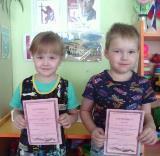    Сказки гуляют по свету,  Ночь запрягая в карету.
Сказки живут на полянах,  Бродят на зорьке в туманах.
29.03.2018г. Библиотекарь Соколова Л.И. «Чуксолинской библиотеки » провела интересное  мероприятие для детей детского сада «Путешествие в мир сказок». Воспитанники детского сада приняли, активное участие в мероприятие отвечали на вопросы,  отгадывали загадки. Было очень интересно.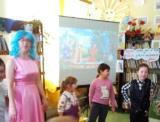 